SANI-DRIPFiche signalétiqueObtenir des renseignements sur cet articleDescriptionAssainisseur pour systèmes de désodorisation - Action combinée d’un assainisseur et d’un déodorisant concentré. Idéal pour l’utilisation dans les systèmes goutte-à-goutte des urinoirs et cuvettes. Élimine les mauvaises odeurs dans les poubelles, compacteurs à déchets et dans tous les endroits où il y a source de mauvaises odeurs. Libère une agréable odeur fruitée dans l’atmosphère.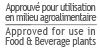 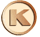 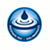 Formats disponiblesCodeTailleCaractéristiques2010100 20 1X20 L 